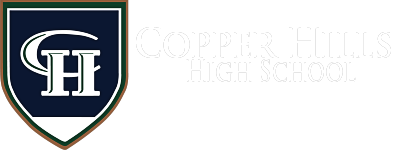 “Educate and inform the whole mass of the people... They are the only sure reliance for the preservation of our liberty.”					---Thomas JeffersonI.	Course: U.S. History 		II.	Instructor:	Mr. Falslev            email:  	donald.falslev@jordandistrict.org	Phone:	801-256-5300  Extension: 5379	Website: 	http://falslevushistory.weebly.com/III.      Welcome and Course Description:Welcome to United States History. This class will last for the entire 2016-2017 school year. Passing all four quarters of this class satisfies the Utah state graduation requirement for 11th grade Social Studies. After a brief review of North American history up through the Civil War period (1865), students will then embark on the study of U.S History from Reconstruction to the present day.  We will not attempt to cover every detail of American history; instead, the class will follow a series of units which are designed around essential themes and questions. Not only will students in this class explore and discuss the rich history of this country, but they’ll acquire a variety of learning skills that will serve to enhance their academic progress in the years to come.   IV.	Learning materials and supplies:Students will study various chapters from American Anthem, published by Holt, Rinehart and Winston, a Harcourt Education Company. Students will have unlimited access to the textbook, and all of its resources, while at school. Unfortunately, books cannot be checked out and taken home at this time. However, an online version of the book has been made available at the following web address:  http://my.hrw.com/ In a separate notice, students will be given a username and password to access American Anthem online, along with other learning materials. In addition to the textbook, we will examine other sources of information, including but not limited to, primary source documents and pictures, paintings, songs, artifacts, novels, short stories, and documentary and feature films. Please take careful note of the following policy regarding film media. U.S History Disclosure (page 2)VIEWING OF PG-13 MOVIE RELEASE 
Throughout the year, school and district approved films may be shown and discussed during class times. For the most part, these films are documentary in nature, rather than fictional. On rare occasions, however, a feature film with a rating of PG-13, and which conveys historical merit and content valuable to the learning process, may be viewed and discussed. No films with a rating of R will ever be shown in this class. If you do NOT wish to grant permission for your child to view any PG-13 movies or sections of PG-13 movies identified by the teacher as effective in teaching the curriculum, please contact me via e-mail at donald.falslev@jordandistrict.org or send a note to class with your student. Important! Students are expected to bring a pen or pencil to every class. Students are expected to bring note-taking paper to every class.  Students are expected to bring a 3-ring binder with a folder to appropriately store and organize their assignments to every class. V.	Grading Policy:Students will be graded on their performance in the following four categories:ParticipationAssignmentsWritten WorkAssessments In addition to these four categories, students may strengthen their grade by completing various extra credit assignments offered throughout each quarter. All assigned extra credit remains relevant to the U.S. History Curriculum. These assignments range from 5 to 10 points in value. The maximum allowance for extra credit per quarter will be capped at 50 points. Students earn extra credit on top of the regularly assigned work and assessments. This means that a student with any missing assignments or assessments will not qualify for extra credit.U.S History Disclosure (page 3)VI.	Grading Scale:Grades will be based on the following scale:A    93 - 100% 			B-   80 – 82%			D+  67 – 69%A-  90 – 92%				C+  77 – 79%			D    63 – 66%B+  87 – 89%				C    73 – 76%			D-   60 – 62%B    83 – 86%			 	C-  70 – 72%			F     0 – 59%FERPA Notice: Parents, you have certain rights when it comes to the disclosure of your child’s academic records. For more information please see http://www.ed.gov/policy/gen/guid/fpco/ferpa/index.htmlVI.	Missing classwork and assessment retakes:Late or missing classwork will be accepted for full credit on the following conditions: 1) The late or missing assignment must be complete.  2) The late or missing assignment must be turned in BEFORE the final week of each quarter. Again, no late or missing work will be accepted during the final week of each quarter.In the event of a missed quiz or test, or in the case of receiving a poor score on a quiz or test, students will be allowed 1 retake for each assessment. Retakes on quizzes and tests must be completed outside of class times, such as before or after regular school hours.Students with morning and afternoon extracurricular activities such as drill team, swimming, cheerleading, football, wrestling, basketball, baseball, Lacrosse, etc., must also adhere to this policy.VII.	Citizenship:Inappropriate behavior in class may adversely affect a student’s grade. Classroom citizenship is directly tied to the participation component of the grading policy. Students with excessive absences, tardiness, and classroom disruptions will lose participation points. Students who are on time, prepared, and on task will earn full participation points.  VIII.    Attendance PolicyThis class will strictly adhere to the Copper Hills High School attendance policy. This policy may be reviewed online at the school’s web page under “School Information” and then “Attendance Office,” or at the following link: http://copperhillshigh.org/attendance/U.S History Disclosure (page 4)IV.	Classroom Rules:Be on time and prepared for the day’s lesson at the bell.Take turns speaking. Vocal, and other, disruptions will not be tolerated.Remain in your assigned seat during class time.Respect self and others.Follow the directions of the school’s staff.Consequences 1st OffenceOne-on-One verbal warning2nd OffenceSeating change3rd OffenceArrive before school starts for student-teacher conference4th OffenceCreation of a behavior contract5th OffencePossible referral to officeRespect: Like any other class here at Copper Hills, this class will honor respectful and civil behavior towards others. We will be discussing current and historical events and issues. All opinions will be valued as equal and valid. Inappropriate language will not be tolerated. Students will not be allowed to bring items to class which disrupt the learning process. These items include, but are not limited to, food, drinks, cell phones and other electric devices of a similar nature. Bottled water—with a lid—is allowed.Note on Electronic Devices:• Phones/iPads/iPods, and other electronic devices of a similar nature, must not become a distraction to the class.  Because these devices have become valuable as educational tools, they shall not be restricted so long as they are used for the enhancement of learning.  Please place them on silent mode and remove headphones from your ears before class begins.  Filming, picture taking or recording will not be allowed at any time.  If electronic devices are used inappropriately, or not when clearly instructed to do so for educational purposes, they will be confiscated and returned at the end of class. If the problem occurs again, they will be given to the student's assistant principal.*This portion of the disclosure is to be kept by the student and parents. Please sign and return the following signature page.U.S History Disclosure (page 5) Please print your student’s name here: ______________________Students/Parents/Guardians	Students, please read and discuss this disclosure statement with a parent and/or guardian, sign below, and return with it to class. The returning of this document—signed and dated—will comprise your first recorded assignment for 1st quarter. Parent(s), if you have any questions please feel free to contact me at Copper Hills High 801-256-5300 during school hours.  Or write to me via email at donald.falslev@jordandistrict.org	Thank you for your participation!	Student signature						DateParent signature						Date	____________________________________		_________________
Comments: 